PSHEEKeeping safe onlineLearning Objectives: •	Know that just because someone appears to be your friend online, it does not mean that they are.•	Understand what you can do to keep safe online.•	Be able to report suspicious behaviour that makes you feel uncomfortable.•	understand things you post on networking sites leave a digital footprint•	 be able to identify which categories of personal information are acceptable to disclose on your personal profileTask Click on the link (Go to this Sway) and answer the following questions: 1. Read the definition of the meaning ‘digital Footprint’, write a list of websites, chat rooms etc where you have left a digital footprint.2. Watch who are you talking to online and answer the following questions:Why do the children like chatting online?Do you always know who you are talking to?3. Watch CBBC lifebabble and answer the following questions:What should you consider when online? How long are your posts online for?4. Click on the BBC link and read page 1 and answer the following questions:What should we be careful sharing online?What is identity theft?Why could this be a problem?How should we use social networking sites?Is all information on the internet true? How can we find out what is?How can you be careful when talking to people on the internet?5. Look at the symbol, this is the symbol you click on to get help. Click on the thinkuknow link and find this symbol. Now click on the 11-13 and answer the question below:What other information/help can you get from this website? 6. Choose one of the activities to complete on the slide.When completed please email the work to your teacher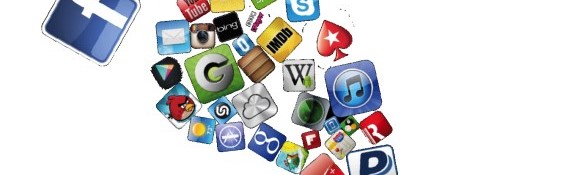 Your Digital FootprintWhat is a digital footprint?